CONV./004/2018.Asunto: Convocatoria.PROF. J. JESÚS RODRÍGUEZ ROJASREGIDORP R E S E N T E :Por instrucciones del Ciudadano Presidente Municipal GABRIEL VÁSQUEZ ANDRADE me permito saludarlo (a) y a la vez comunicarle, que en mi carácter de Secretario y Síndico, y atendiendo a lo dispuesto a lo establecido en el numeral 29 fracción I; 31 y 47, de la Ley del Gobierno y la Administración Pública Municipal del Estado de Jalisco, así como del Artículo 163 fracción XII del Reglamento de La Administración Pública Municipal de Ayotlán, Jalisco; se le CONVOCA a la Cuarta Sesión Ordinaria de Ayuntamiento, la cual se llevará a cabo en la Sala de Sesiones ubicada en la Presidencia Municipal (Planta Alta) con domicilio en la calle Clemente Aguirre número 30, Colonia Centro, en punto de las 10:00 a.m., del día Miércoles 12 de Diciembre del 2018 bajo el siguiente:ORDEN DEL DIA:Pase de lista de asistencia, verificación y declaración del Quórum.-----Lectura y aprobación del orden del día.--------------------------------------Lectura, Aprobación y Firma del acta anterior.-----------------------------Presentación, análisis y en su caso aprobación del Presupuesto de Egresos del Municipio de Ayotlán, Jalisco, para el Ejercicio Fiscal 2019. Presentación, análisis y en su caso aprobación de la solicitud de licencia por parte del Regidor LIC. ERNESTO ALFONSO PADILLA RUÍZ VELASCO, para separarse de sus funciones de forma temporal, al cargo que viene desempeñando como Regidor Propietario integrante del Honorable Ayuntamiento de Ayotlán, Jalisco.--------------------------Asuntos del Presidente.---------------------------------------------------------Asuntos Varios.------------------------------------------------------------------Clausura de la Sesión.----------------------------------------------------------Sin más por el momento me despido agradeciéndole sus finas atenciones.A T E N T A M E N T E:Ayotlán, Jalisco; a 11 de Diciembre del 2018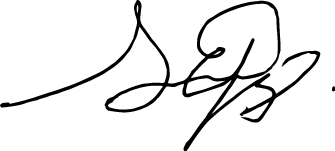 L.C.P. SANDRA ESCOTO LÓPEZSECRETARIO Y SÍNDICOC.c.p. Acuse.